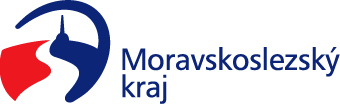 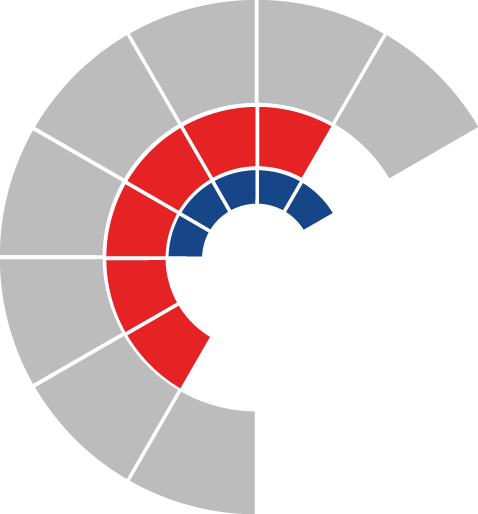 							Výbor sociální zastupitelstva kraje 										 Výpis z usneseníČíslo jednání:	19.		Datum konání:	15. 5. 2023Číslo usnesení: 19/188Výbor sociální zastupitelstva krajed o p o r u č u j ezastupitelstvu kraje schválit a vydat dodatek č. 27 ke zřizovací listině organizace Domov NaNovo, příspěvková organizace, IČO 48804860, dodatek č. 29 ke zřizovací listině organizace Fontána, příspěvková organizace, IČO 71197044, dodatek č. 31 ke zřizovací listině organizace Domov Jistoty, příspěvková organizace, IČO 00847372 Za správnost vyhotovení:Bc. Peter HančinV Ostravě dne 15. 5. 2023Ing. Jiří Carbolpředseda výboru sociálního